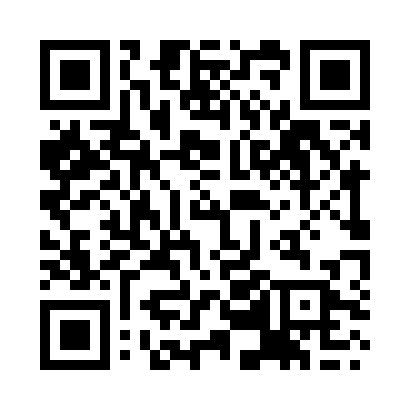 Prayer times for Kunduz, AfghanistanWed 1 May 2024 - Fri 31 May 2024High Latitude Method: NonePrayer Calculation Method: University of Islamic SciencesAsar Calculation Method: ShafiPrayer times provided by https://www.salahtimes.comDateDayFajrSunriseDhuhrAsrMaghribIsha1Wed3:245:0111:523:386:438:202Thu3:224:5911:523:386:448:223Fri3:214:5811:513:386:458:234Sat3:194:5711:513:386:468:245Sun3:184:5611:513:396:478:256Mon3:174:5511:513:396:488:277Tue3:154:5411:513:396:488:288Wed3:144:5311:513:396:498:299Thu3:124:5211:513:396:508:3010Fri3:114:5111:513:396:518:3211Sat3:104:5011:513:406:528:3312Sun3:084:5011:513:406:538:3413Mon3:074:4911:513:406:548:3514Tue3:064:4811:513:406:548:3715Wed3:054:4711:513:406:558:3816Thu3:044:4611:513:406:568:3917Fri3:024:4611:513:416:578:4018Sat3:014:4511:513:416:588:4219Sun3:004:4411:513:416:598:4320Mon2:594:4311:513:416:598:4421Tue2:584:4311:513:417:008:4522Wed2:574:4211:513:417:018:4623Thu2:564:4111:513:427:028:4724Fri2:554:4111:513:427:028:4925Sat2:544:4011:523:427:038:5026Sun2:534:4011:523:427:048:5127Mon2:524:3911:523:427:058:5228Tue2:524:3911:523:437:058:5329Wed2:514:3811:523:437:068:5430Thu2:504:3811:523:437:078:5531Fri2:494:3811:523:437:078:56